Администрация Дзержинского района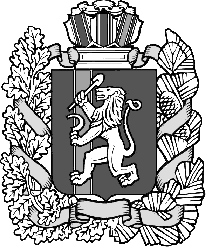 Красноярского краяПОСТАНОВЛЕНИЕс.Дзержинское18.09.2017										№ 529-пО реализации мероприятий по внедрению Всероссийского физкультурно-спортивного комплекса «Готов к труду и обороне» (ГТО)Во исполнении Распоряжения Губернатора Красноярского края от 01.08.2014 № 364-рг «О внедрении Всероссийского физкультурно-спортивного комплекса «Готов к труду и обороне» (ГТО) на территории Красноярского края, в соответствии с приказом Министерства спорта Российской Федерации от 28 января 2016 г. №54 «Об утверждении порядка организации и проведения тестирования по выполнению нормативов испытаний (тестов) Всероссийского  физкультурно-спортивного комплекса «Готов к труду и обороне» (ГТО)», руководствуясь ст. 19 Устава Дзержинского района, ПОСТАНОВЛЯЮ: 1. Утвердить положение по проведении тестирования по испытаниям Всероссийского физкультурно-спортивного комплекса «Готов к труду и обороне» (ГТО) для всех категорий граждан Дзержинского района Красноярского края2. Контроль за выполнением настоящего постановления возложить на заместителя главы района по общественно-политическим вопросам Ю.С. Гончарика.3. Постановление вступает в силу со дня подписания.Глава района								Д.Н. АшаевПриложение к постановлению администрации районаот 18.09.2017 № 529-пПОЛОЖЕНИЕо проведении тестирования по испытаниям Всероссийского физкультурно-спортивного комплекса «Готов к труду и обороне» (ГТО) для всех категорий граждан Дзержинского района Красноярского края1.Цели и задачи Настоящее положение разработано в соответствии с Указом Президента Российской Федерации от 24 марта 2014 г. N 172 "О Всероссийском физкультурно-спортивном комплексе "Готов к труду и обороне" (ГТО)", Постановлением Правительства РФ от 11 июня 2014 N 540 "Об утверждении Положения о Всероссийском физкультурно-спортивном комплексе "Готов к труду и обороне" (ГТО)",  в соответствии с планом мероприятий по поэтапному внедрению Всероссийского физкультурно-спортивного комплекса «Готов к труду и обороне» (ГТО) в Дзержинском районе на 2014-2017 годы. утверждённым постановлением администрации Дзержинского района  от 31 декабря 2014 года № 1088-п.Всероссийский физкультурно-спортивный комплекс "Готов к труду и обороне" (ГТО)" устанавливает государственные требования к физической подготовленности всех категорий граждан. Целью внедрения всероссийского физкультурно-спортивного комплекса «Готов к труду и обороне» (ГТО) (далее Комплекс ГТО), является укрепление здоровья граждан и вовлечение в систематические занятия физической культурой и спортом.Задачи Комплекса ГТО:  - повышение уровня физического развития населения; - стимулирование населения к систематическим занятиям физической культурой и спортом; - пропаганда здорового образа жизни;2. Сроки проведения тестированияВыполнение нормативов(тестов) комплекса ГТО проводится в течение календарного года.  Примечание: I-VI ступень – тестирование проводится в рамках учебного года, VII-ХI cтупень – тестирование проводится в рамках календарного года 3.Места проведения тестирования.4.Организация и проведение тестирования населения по выполнению нормативов Комплекса ГТО1. Общее руководство подготовкой и проведением тестирования осуществляется Администрацией Дзержинского района.  2.Организация и проведение тестирования Комплекса ГТО возлагается  на муниципальный центр тестирования ГТО, созданный при МБУ ДО «Детско-юношеская спортивная школа».                         Адрес: с. Дзержинское, ул. Пограничников, 2Руководитель центра тестирования – Обухов Анатолий Федорович  Контактный телефон Центра тестирования 8(39167)91177  e-mail:   vohubo@mail.ru  Судейство видов тестирования осуществляется судейскими бригадами Центра тестирования ГТО. 4.1 Организация и проведение тестирования норм ВФСК ГТОв образовательных организациях.4.1.1. В образовательных организациях района необходимо провести информационно-просветительскую работу среди педагогических работников и учащихся о комплексе ГТО, как программной и нормативной основы физического воспитания граждан.Необходимо, чтобы каждый учащийся правильно и единообразно понимал всю последовательность действий от подачи заявки до получения знака отличия ГТО, а также имел полноценную картину о Центре тестирования и местах тестирования, которые действуют на территории района.4.1.2. Педагогам физической культуры необходимо в начале каждого учебного года определить уровень «стартовой» физической подготовленности учащихся и разработать План проведения уроков физической культуры так, чтобы вывести группы на уровень готовности к выполнению нормативов в своей возрастной ступени.4.1.3. Необходимо организовать регистрацию учащихся, желающих участвовать в выполнении нормативов комплекса ГТО, на Всероссийском интернет-портале www.gto.ru, для чего может быть использован урок информатики, где педагог показывает и помогает каждому учащемуся получить уникальный идентификационный номер (УИН). Здесь, должна быть проведена разъяснительная работа с родителями, которые должны дать согласие на участие ребенка в выполнении испытаний комплекса ГТО и регистрации в системе. 4.1.4. В соответствие с методическими рекомендациями, которые были разработаны Минспортом России совместно с Министерством образования и науки России, образовательные организации района должны разработать и утвердить План мероприятий по внедрению комплекса ГТО в образовательной организации, в котором следует предусмотреть:- проведение регулярных педагогических советов, методических семинаров, совещаний и иных организационных мероприятий по вопросам внедрения комплекса ГТО в образовательной организации;- проведение спортивно-массовых, физкультурно-оздоровительных и пропагандистских мероприятий, посвященных комплексу ГТО; 4.1.5. Необходимо обновить локальные нормативные акты образовательной организации (должностные инструкции, штатное расписание, положение об оплате труда, положение о распределении премиального фонда оплаты труда, трудовой договор и др.) с учетом деятельности, направленной на подготовку обучающихся к выполнению нормативов комплекса ГТО и организацию недельного двигательного режима, осуществление тестирования физической подготовленности населения.4.1.6. Утвердить виды и порядок материального и нематериального поощрения педагогических работников (стимулирующие выплаты, премии, награждение благодарственными письмами, почетными грамотами и др.).4.1.7. Разработать и утвердить Положение о мерах поощрения обучающихся образовательной организации, выполнивших нормативы и требования для золотого, серебряного и бронзового знаков отличия комплекса ГТО.6. Организовать оснащение необходимой материально-технической базой, спортивным инвентарем и оборудованием.4.1.8. Направлять педагогических работников на курсы повышения квалификации по внедрению комплекса ГТО в очной, очно-заочной и дистанционной форме обучения.Для проведения тестирования образовательная организация работает с муниципальным Центром тестирования в части направления коллективной заявки на выполнение испытаний учащимися и далее, в соответствии с Графиками работы Центра, определения время, мест тестирования учащихся для выполнения нормативов.5. Порядок проведения приема нормативов Комплекса ГТОПрием нормативов Комплекса ГТО проводится согласно Государственным требованиям к уровню физической подготовленности населения при выполнении нормативов Всероссийского физкультурно-спортивного комплекса «Готов к труду и обороне» (ГТО), утвержденных приказом Министерства спорта Российской Федерации от 08 июля 2014г. №575, с изменениями утвержденными приказом Министерства спорта Российской Федерации от 16 ноября 2015 г. № 1045, в соответствии с методическими рекомендациями по тестированию населения в рамках комплекса ГТО, одобренными на заседаниях Координационной комиссии Минспорта России по введению и реализации Всероссийского физкультурно-спортивного комплекса, пункт II/1 протокола № 1 от 23.07.2014 и Экспертного совета по вопросам Всероссийского физкультурно-спортивного комплекса от 08.05.2014.6. Награждение и стимулированиеГраждане, успешно выполнившие нормативы Комплекса ГТО   соответствующие   возрастной   ступени   награждаются «золотым», «серебряным» или «бронзовым» знаком отличия «Готов к труду и обороне» соответствующей ступени. К знаку прилагается именное удостоверение.     7. Порядок прохождения тестирования- Основной принцип привлечения граждан к выполнению норм Комплекса ГТО – принцип добровольности. - Участник имеет право пройти тестирование либо самостоятельно, либо в составе организованной группы в дни проведения тестирования по графику. - Участник должен быть зарегистрирован на Государственном сайте ВФСК ГТО и иметь свой УИН - Участник должен иметь при себе медицинский допуск к тестированию - медицинская справка, подписанная врачом и заверенная печатью медицинской организации.-  Лица, отнесённые по состоянию здоровья к подготовительной и специальной медицинским группам, допускаются к подготовке и выполнению нормативов в отдельных видах испытаний Комплекса ГТО только с разрешения лечащего врача и письменного согласия родителей (законных представителей).-  Спортивная форма участника тестирования должна соответствовать виду испытаний. -  Тест по плаванию проводится на закрытой воде (в бассейне «Дельфин» г. Канск). Для прохождения испытания по плаванию участник тестирования обязан предоставить дополнительную медицинскую справку о допуске в бассейн и иметь при себе для посещения бассейна следующие предметы личной гигиены: плавки (купальник), шапочку, тапки для бассейна, мыло, мочалку, полотенце. Без вышеперечисленных предметов участник к тестированию не допускается. 8. Подача заявок на тестирование В составе организованной группы - заявка подается через представителя организации, образовательного учреждения (ответственного за внедрение ГТО) по установленной форме (см. приложение 1) на электронный адрес Центра тестирования - vohubo@mail.ru. за 3 дня до начала тестирования в соответствии с графиком, установленным Центром тестирования    Самостоятельно - заявка подается по установленной форме (см. приложение 2) в день проведения тестирования9. ФинансированиеФинансовое обеспечение Центра тестирования ВФСК ГТО осуществляется за счет средств, выделенных Учреждению из бюджета района.  10.Оказание первичной медико-санитарной помощи при выполнении нормативов ВФСК ГТООказание медицинской помощи участникам выполнения нормативов ВФСК ГТО проводится с целью сохранения здоровья и предупреждения травматизма.  Оказание медицинской помощи при выполнении нормативов ВФСК ГТО включает оказание первичной медико-санитарной помощи участникам и персоналу спортивных сооружений.  Оказание скорой медицинской помощи участникам испытаний, входящих в ВФСК ГТО, осуществляется силами выездной бригады скорой медицинской помощи.  Участник не допускается к испытаниям в случае отсутствия медицинского заключения или при наличии заключения, содержащего неполную информацию.Приложение № 1к положению  о проведении тестирования по видам испытаниям Всероссийского физкультурно-спортивного комплекса«Готов к труду и обороне» (ГТО) для всех категорий граждан Дзержинского района Красноярского краяПредварительная заявкана участие тестирования по видам испытаниям Всероссийского физкультурно-спортивного комплекса «Готов к труду и обороне» (ГТО)Представитель команды ___________________________            _____________________________                                                       ФИО                                                           контактный телефонПриложение № 2к положению  о проведении тестирования по видам испытаниям Всероссийского физкультурно-спортивного комплекса«Готов к труду и обороне» (ГТО) для всех категорий граждан Дзержинского района Красноярского краяЗаявкана участие тестирования по видам испытаниям Всероссийского физкультурно-спортивного комплекса «Готов к труду и обороне» (ГТО)Личная подпись ___________________________                                                  № п\пМесто тестирования населения в рамках ВФСК ГТОМесто тестирования населения в рамках ВФСК ГТОМесто тестирования населения в рамках ВФСК ГТОМесто тестирования населения в рамках ВФСК ГТО№ п\пНаименование места тестирования Ф.И.О. ответственного лица, должностьАдрес места тестированияВиды испытаний (тестов) ВФСК ГТО1Стадион ДЮСШСтефанюк Виктор Анатольевич, заместитель директор МБУДО «ДЮСШ»с. Дзержинское, ул.Чехова, 40 Подтягивание на перекладине, сгибание и разгибание рук в упоре лежа, наклоны вперед, подъем туловища из положения лежа на спине, прыжок в длину с места и с разбега, бег на короткие и средние дистанции, смешанное передвижение, челночный бег, метание мяча, метание спортивного снаряда, стрельба из пневматической винтовки и электронного оружия, рывок гири 16 кг, бег на лыжах2Спортивный зал «Триумф»Стефанюк Виктор Анатольевич, заместитель директор МБУДО «ДЮСШ»с. Дзержинское, ул. Пограничников 2Подтягивание на перекладине, сгибание и разгибание рук в упоре лежа, наклоны вперед, подъем туловища из положения лежа, прыжок в длину с места, челночный бег, метание теннисного мяча в цель, стрельба из пневматической винтовки и электронного оружия, рывок гири 16 кг3МБОУ Дзержинская средняя  школа №1Штарк Юлия Леонидовна, директорс. Дзержинское, пер. Новый 1АПодтягивание на перекладине, сгибание и разгибание рук в упоре лежа, наклоны вперед, подъем туловища из положения лежа на спине, прыжок в длину с места и с разбега, бег на короткие и средние дистанции, смешанное передвижение, челночный бег, метание мяча, метание спортивного снаряда, стрельба из пневматической винтовки и электронного оружия, рывок гири 16 кг4МБОУ Дзержинская средняя школа №2Иванова Нина Николаевна, директор с.Дзержинское, ул. Кирова, 148Подтягивание на перекладине, сгибание и разгибание рук в упоре лежа, наклоны вперед, подъем туловища из положения лежа на спине, прыжок в длину с места и с разбега, бег на короткие и средние дистанции, смешанное передвижение, челночный бег, метание мяча, метание спортивного снаряда, стрельба из пневматической винтовки и электронного оружия, рывок гири 16 кг5МБОУ А-Ершинская средняя  школаШевченко Татьяна Дмитриевна, директорд. Александро-Ерша, ул. Центральная, 60       Подтягивание на перекладине, сгибание и разгибание рук в упоре лежа, наклоны вперед, подъем туловища из положения лежа на спине, прыжок в длину с места и с разбега, бег на короткие и средние дистанции, смешанное передвижение, челночный бег, метание мяча, метание спортивного снаряда, стрельба из пневматической винтовки и электронного оружия, рывок гири 16 кг, бег на лыжах6МБОУ Курайская средняя  школа  Курбангулова Ольга Дмитриевна, директорс.Курай, ул. Новая, 16Подтягивание на перекладине, сгибание и разгибание рук в упоре лежа, наклоны вперед, подъем туловища из положения лежа на спине, прыжок в длину с места и с разбега, бег на короткие и средние дистанции, смешанное передвижение, челночный бег, метание мяча, метание спортивного снаряда, стрельба из пневматической винтовки и электронного оружия, рывок гири 16 кг, бег на лыжах7МБОУ Усольская средняя  школаРаздайбеда Лидия Викторовна, директорд. Усолка, ул. Молодежная, 1аПодтягивание на перекладине, сгибание и разгибание рук в упоре лежа, наклоны вперед, подъем туловища из положения лежа на спине, прыжок в длину с места и с разбега, бег на короткие и средние дистанции, смешанное передвижение, челночный бег, метание мяча, метание спортивного снаряда, стрельба из пневматической винтовки и электронного оружия, рывок гири 16 кг, бег на лыжах8МБОУ Нижнетанайская средняя  школа Бурмакина Зинаида Николаевна, директорс. Нижний Танай ул. Лазарева, 4Подтягивание на перекладине, сгибание и разгибание рук в упоре лежа, наклоны вперед, подъем туловища из положения лежа на спине, прыжок в длину с места и с разбега, бег на короткие и средние дистанции, смешанное передвижение, челночный бег, метание мяча, метание спортивного снаряда, стрельба из пневматической винтовки и электронного оружия, рывок гири 16 кг9МБОУ Орловская средняя  школаФроленко Людмила Ивановна, директорс. Орловка, ул. Школьный городок, 11Подтягивание на перекладине, сгибание и разгибание рук в упоре лежа, наклоны вперед, подъем туловища из положения лежа на спине, прыжок в длину с места и с разбега, бег на короткие и средние дистанции, смешанное передвижение, челночный бег, метание мяча, метание спортивного снаряда, стрельба из пневматической винтовки и электронного оружия, рывок гири 16 кг10МБОУ Шеломковская средняя  школаМаликова Людмила Михайловна, директорс. Шеломки, ул. Центральная, 15 Подтягивание на перекладине, сгибание и разгибание рук в упоре лежа, наклоны вперед, подъем туловища из положения лежа на спине, прыжок в длину с места и с разбега, бег на короткие и средние дистанции, смешанное передвижение, челночный бег, метание мяча, метание спортивного снаряда, стрельба из пневматической винтовки и электронного оружия, рывок гири 16 кг11МБОУ Новинская средняя  школаСидоренко Надежда Александровна, директорпос.Новый, ул.Школьная, 7Подтягивание на перекладине, сгибание и разгибание рук в упоре лежа, наклоны вперед, подъем туловища из положения лежа на спине, прыжок в длину с места и с разбега, бег на короткие и средние дистанции, смешанное передвижение, челночный бег, метание мяча, метание спортивного снаряда, стрельба из пневматической винтовки и электронного оружия, рывок гири 16 кг12МБОУ Денисовская средняя  школаПимченко Александр Иванович, директорс. Денисово, ул. Быстрова, 100Подтягивание на перекладине, сгибание и разгибание рук в упоре лежа, наклоны вперед, подъем туловища из положения лежа на спине, прыжок в длину с места и с разбега, бег на короткие и средние дистанции, смешанное передвижение, челночный бег, метание мяча, метание спортивного снаряда, стрельба из пневматической винтовки и электронного оружия, рывок гири 16 кг, бег на лыжах13МБОУ Канарайская основная  школаСайкова Валентина Васильевна, директор д. Канарай, ул. Школьная, д.2Подтягивание на перекладине, сгибание и разгибание рук в упоре лежа, наклоны вперед, подъем туловища из положения лежа на спине, прыжок в длину с места и с разбега, бег на короткие и средние дистанции, смешанное передвижение, челночный бег, метание мяча, метание спортивного снаряда, стрельба из пневматической винтовки и электронного оружия, рывок гири 16 кг№ п.п.Фамилия, имя, отчествоУИНКомандаСтупеньВиды испытаний1Пример: Иванов Иван Иванович17-24-0000000Н-Танайский сельсовет8Подтягивание, наклон, пресс, стрельба. лыжи23456№ п.п.Фамилия, имя, отчествоУИНСтупеньВиды испытаний1Пример: Иванов Иван Иванович17-24-00000008Подтягивание, наклон, пресс, стрельба. лыжи